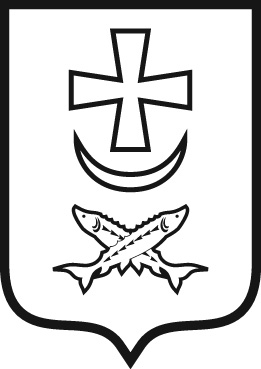 администрация города азовапостановление29.08.2022                                        № 768О внесении изменений в постановление Администрации города Азова от 14.07.2016  № 1323В целях приведения в соответствие с действующим законодательством, на основании решения коллегии администрации города Азова от 11.08.2022 № 1,ПОСТАНОВЛЯЮ:1. Внести в приложение № 2 постановления Администрации города Азова от 14.07.2016 № 1323 «Об утверждении состава и Положения об общественном совете при администрации города Азова» следующие изменения:1.1. Включить в состав общественного совета Ермолаеву Александру Дмитриевну в качестве члена совета.2. Настоящее постановление вступает в силу со дня его официального опубликования.3. Направить настоящее постановление в Правительство Ростовской области для включения в регистр муниципальных нормативных правовых актов Ростовской области.4. Контроль за исполнением постановления возложить на заместителя главы администрации по внутренней политике и административным вопросам Гридина О.В.Глава Администрациигорода Азова						                    В.В. РащупкинВерно. Начальник общего отдела                                         В.А. ЖигайловаПостановление вноситотдел общественных связей